LiteracyLiteracyLiteracyLiteracyNumeracyNumeracyNumeracyNumeracyIn literacy, this half term, we will be looking at: Poetry: We will be creating our own poem based on Brighstone beach after reading The Brook by Alfred Lord Tennyson.  Non- Chronological Reports: We will be writing a newspaper report on Toad’s great escape and car crash from Wind in the Willows. SPAGDuring the chidlren’s literacy lessons Spelling, Punctuation and Grammar is interweaved throughout. Over this half term the children will rich and varied vocabulary, figurative language, use a range of sentences, noun phrases, features of the texts discussed, use inverted commas and paragraphs around a theme. We will also work on our joined-up handwriting.In Guided Reading and in our Literacy lessons we will be reading Wind in the Willows by Kenneth Graema. We are also looking at the Eagle by Alfred Lord Tennyson and The Night before Christmas. In literacy, this half term, we will be looking at: Poetry: We will be creating our own poem based on Brighstone beach after reading The Brook by Alfred Lord Tennyson.  Non- Chronological Reports: We will be writing a newspaper report on Toad’s great escape and car crash from Wind in the Willows. SPAGDuring the chidlren’s literacy lessons Spelling, Punctuation and Grammar is interweaved throughout. Over this half term the children will rich and varied vocabulary, figurative language, use a range of sentences, noun phrases, features of the texts discussed, use inverted commas and paragraphs around a theme. We will also work on our joined-up handwriting.In Guided Reading and in our Literacy lessons we will be reading Wind in the Willows by Kenneth Graema. We are also looking at the Eagle by Alfred Lord Tennyson and The Night before Christmas. In literacy, this half term, we will be looking at: Poetry: We will be creating our own poem based on Brighstone beach after reading The Brook by Alfred Lord Tennyson.  Non- Chronological Reports: We will be writing a newspaper report on Toad’s great escape and car crash from Wind in the Willows. SPAGDuring the chidlren’s literacy lessons Spelling, Punctuation and Grammar is interweaved throughout. Over this half term the children will rich and varied vocabulary, figurative language, use a range of sentences, noun phrases, features of the texts discussed, use inverted commas and paragraphs around a theme. We will also work on our joined-up handwriting.In Guided Reading and in our Literacy lessons we will be reading Wind in the Willows by Kenneth Graema. We are also looking at the Eagle by Alfred Lord Tennyson and The Night before Christmas. In literacy, this half term, we will be looking at: Poetry: We will be creating our own poem based on Brighstone beach after reading The Brook by Alfred Lord Tennyson.  Non- Chronological Reports: We will be writing a newspaper report on Toad’s great escape and car crash from Wind in the Willows. SPAGDuring the chidlren’s literacy lessons Spelling, Punctuation and Grammar is interweaved throughout. Over this half term the children will rich and varied vocabulary, figurative language, use a range of sentences, noun phrases, features of the texts discussed, use inverted commas and paragraphs around a theme. We will also work on our joined-up handwriting.In Guided Reading and in our Literacy lessons we will be reading Wind in the Willows by Kenneth Graema. We are also looking at the Eagle by Alfred Lord Tennyson and The Night before Christmas. In numeracy, this half term, we will be learning about:Measurement: to measure and calculate the perimeter of a rectilinear figure (including squares) in centimeters and meters, to estimate, compare and calculate money in pounds and pence, including giving change, to add and subtract lengths, mass, volume and capacity and about Time in seconds, minutes and hours including Days, months, a year and a leap year (how many days in each). Properties of shape: to compare and classify geometric shapes based on their properties and sizes and to identify acute and obtuse angles and complete a simple symmetric figure with respect to a specific line of symmetry. Position and Direction: to describe positions on a 2-D grid as coordinates in the first quadrantStatistics: to interpret and present discrete and continuous data using appropriate graphical methods, including bar charts and time graphs and to solve comparison, sum and difference problems using information presented in bar charts, pictograms, tables and other graphs.Place value: to count in multiples of 6, 25 and 100, to count backwards through zero including negative numbers, to order and compare numbers beyond 1000 and to round any number to the nearest 10, 100 or 1000. Addition and Subtraction: to add and subtract numbers mentally, to use formal written methods with up to 4 digits, to estimate and use inverse operations to check answers to a calculation and to solve addition two-step problems in contexts, deciding which operations and methods to use and why.The children will be taking part in problem solving in all areas of mathematics. In numeracy, this half term, we will be learning about:Measurement: to measure and calculate the perimeter of a rectilinear figure (including squares) in centimeters and meters, to estimate, compare and calculate money in pounds and pence, including giving change, to add and subtract lengths, mass, volume and capacity and about Time in seconds, minutes and hours including Days, months, a year and a leap year (how many days in each). Properties of shape: to compare and classify geometric shapes based on their properties and sizes and to identify acute and obtuse angles and complete a simple symmetric figure with respect to a specific line of symmetry. Position and Direction: to describe positions on a 2-D grid as coordinates in the first quadrantStatistics: to interpret and present discrete and continuous data using appropriate graphical methods, including bar charts and time graphs and to solve comparison, sum and difference problems using information presented in bar charts, pictograms, tables and other graphs.Place value: to count in multiples of 6, 25 and 100, to count backwards through zero including negative numbers, to order and compare numbers beyond 1000 and to round any number to the nearest 10, 100 or 1000. Addition and Subtraction: to add and subtract numbers mentally, to use formal written methods with up to 4 digits, to estimate and use inverse operations to check answers to a calculation and to solve addition two-step problems in contexts, deciding which operations and methods to use and why.The children will be taking part in problem solving in all areas of mathematics. In numeracy, this half term, we will be learning about:Measurement: to measure and calculate the perimeter of a rectilinear figure (including squares) in centimeters and meters, to estimate, compare and calculate money in pounds and pence, including giving change, to add and subtract lengths, mass, volume and capacity and about Time in seconds, minutes and hours including Days, months, a year and a leap year (how many days in each). Properties of shape: to compare and classify geometric shapes based on their properties and sizes and to identify acute and obtuse angles and complete a simple symmetric figure with respect to a specific line of symmetry. Position and Direction: to describe positions on a 2-D grid as coordinates in the first quadrantStatistics: to interpret and present discrete and continuous data using appropriate graphical methods, including bar charts and time graphs and to solve comparison, sum and difference problems using information presented in bar charts, pictograms, tables and other graphs.Place value: to count in multiples of 6, 25 and 100, to count backwards through zero including negative numbers, to order and compare numbers beyond 1000 and to round any number to the nearest 10, 100 or 1000. Addition and Subtraction: to add and subtract numbers mentally, to use formal written methods with up to 4 digits, to estimate and use inverse operations to check answers to a calculation and to solve addition two-step problems in contexts, deciding which operations and methods to use and why.The children will be taking part in problem solving in all areas of mathematics. In numeracy, this half term, we will be learning about:Measurement: to measure and calculate the perimeter of a rectilinear figure (including squares) in centimeters and meters, to estimate, compare and calculate money in pounds and pence, including giving change, to add and subtract lengths, mass, volume and capacity and about Time in seconds, minutes and hours including Days, months, a year and a leap year (how many days in each). Properties of shape: to compare and classify geometric shapes based on their properties and sizes and to identify acute and obtuse angles and complete a simple symmetric figure with respect to a specific line of symmetry. Position and Direction: to describe positions on a 2-D grid as coordinates in the first quadrantStatistics: to interpret and present discrete and continuous data using appropriate graphical methods, including bar charts and time graphs and to solve comparison, sum and difference problems using information presented in bar charts, pictograms, tables and other graphs.Place value: to count in multiples of 6, 25 and 100, to count backwards through zero including negative numbers, to order and compare numbers beyond 1000 and to round any number to the nearest 10, 100 or 1000. Addition and Subtraction: to add and subtract numbers mentally, to use formal written methods with up to 4 digits, to estimate and use inverse operations to check answers to a calculation and to solve addition two-step problems in contexts, deciding which operations and methods to use and why.The children will be taking part in problem solving in all areas of mathematics. ScienceScienceCherry Tree Class Topic Web Autumn 2 2017Cherry Tree Class Topic Web Autumn 2 2017Cherry Tree Class Topic Web Autumn 2 2017Cherry Tree Class Topic Web Autumn 2 2017GeographyGeographyIn science this half term, we will be investigating how sound is made and exploring pitch and volume and how we can change these. We will also consider what the best sound insulators are, by testing a variety of materials. The children will think about whether we really can hear a pin drop! Finally, we will consider how the animal kingdom uses sound.In science this half term, we will be investigating how sound is made and exploring pitch and volume and how we can change these. We will also consider what the best sound insulators are, by testing a variety of materials. The children will think about whether we really can hear a pin drop! Finally, we will consider how the animal kingdom uses sound.Cherry Tree Class Topic Web Autumn 2 2017Cherry Tree Class Topic Web Autumn 2 2017Cherry Tree Class Topic Web Autumn 2 2017Cherry Tree Class Topic Web Autumn 2 2017 In Geography this half term, we will be exploring the local area of Brighstone. They will be comparing human and physical features and will draw sketches of the local area as well as a bird’s eye view map.  In Geography this half term, we will be exploring the local area of Brighstone. They will be comparing human and physical features and will draw sketches of the local area as well as a bird’s eye view map. In science this half term, we will be investigating how sound is made and exploring pitch and volume and how we can change these. We will also consider what the best sound insulators are, by testing a variety of materials. The children will think about whether we really can hear a pin drop! Finally, we will consider how the animal kingdom uses sound.In science this half term, we will be investigating how sound is made and exploring pitch and volume and how we can change these. We will also consider what the best sound insulators are, by testing a variety of materials. The children will think about whether we really can hear a pin drop! Finally, we will consider how the animal kingdom uses sound. ‘What’s around 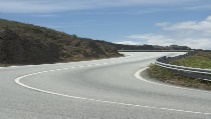 the corner?’ ‘What’s around the corner?’ ‘What’s around the corner?’ ‘What’s around the corner?’ In Geography this half term, we will be exploring the local area of Brighstone. They will be comparing human and physical features and will draw sketches of the local area as well as a bird’s eye view map.  In Geography this half term, we will be exploring the local area of Brighstone. They will be comparing human and physical features and will draw sketches of the local area as well as a bird’s eye view map. REPSHEFrench Art Art PEComputing MusicIn Religious Studies this half term, we will be looking at Incarnation in Christianity. This will involve looking at the Trinity, God’s power in the world and people’s lives, metaphors for God and that Christians spend their whole lives learning about God. In PSHE this half term, we will be discussing bullying. We will be looking at bullying. This will include: what bullying is, being an onlooker, developing self-awareness and developing empathy for people who are bullied.  We will be learning about how to say different numbers (up to 30) and how to say and record dates this half term. We will also begin to talk about our hobbies.Over the half term, the children will be working on looking at landscapes. We will be doing sketch book working, using different pencils and watercolors to create a landscape picture. Over the half term, the children will be working on looking at landscapes. We will be doing sketch book working, using different pencils and watercolors to create a landscape picture. The children will be working with the sports coach, taking part in a variety of sports over the year. The children will be learning how to use block coding to create games and animations using an ICT learning tool called Purple Mash. Usernames and passwords for this learning tool will be glued into the children’s homework diaries so they can access the content we explore in school, from home.   This half term, we will be learning to play the Ukelele. 